CARER IDENTIFICATION AND PROFESSIONAL REFERRAL FORM
(For NHS staff including GPs)    Please ensure that carers are on your carer register and refer them to Carers in Hertfordshire forfree advice and support using this referral form.Please complete the following sections in BLOCK CAPITALSPlease return form to carer.support@carersinherts.org.uk Carers in Hertfordshire is countywide providing unpaid carers with information and advice on caring, support services, training sessions and workshops, newsletters and the opportunity to influence service providers.  Carers in Hertfordshire services are free of charge, please feel free to telephone our Carer Support Advisors on 01992 586969 for advice and support. Carers are important partners in patient care, but caring takes its toll and can have an impact on the carer’s own health.  If a carer’s health suffers, patients suffer too.  This is avoidable, with the right support.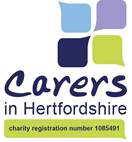 Carer’s details will be added to Carers in Hertfordshire’s database. We will not share this informationwith anyone else without the carer’s permission.	Carer’s details will be added to Carers in Hertfordshire’s database. We will not share this informationwith anyone else without the carer’s permission.	Carer’s details will be added to Carers in Hertfordshire’s database. We will not share this informationwith anyone else without the carer’s permission.	Carer’s details will be added to Carers in Hertfordshire’s database. We will not share this informationwith anyone else without the carer’s permission.	Title:Forename/s:Surname:DOB:Carers own health/conditions:Carers own health/conditions:Carers own health/conditions:Carers own health/conditions:Address:           No or name of house:    Road Name:    Town:      County:                                  Post Code:            Address:           No or name of house:    Road Name:    Town:      County:                                  Post Code:             Contact Telephone Numbers:Home:Work:Mobile:Email: Contact Telephone Numbers:Home:Work:Mobile:Email:Ethnicity:Primary Language Spoken:Name of GP Surgery :Name of GP Surgery :Sexuality: Religion:Marital Status:Marital Status:Employment Status:  (please tick)Working Full time     ⃝                  Working part time     ⃝                      Retired     ⃝                  Student     ⃝    Employment Status:  (please tick)Working Full time     ⃝                  Working part time     ⃝                      Retired     ⃝                  Student     ⃝    Employment Status:  (please tick)Working Full time     ⃝                  Working part time     ⃝                      Retired     ⃝                  Student     ⃝    Employment Status:  (please tick)Working Full time     ⃝                  Working part time     ⃝                      Retired     ⃝                  Student     ⃝    When did the caring role start?Month:                              Year:When did the caring role start?Month:                              Year:When did the caring role start?Month:                              Year:When did the caring role start?Month:                              Year:Name of who you care for:Name of who you care for:Name of who you care for:Name of who you care for:Tell us how you support the person you care for (required for referral to be accepted):Tell us how you support the person you care for (required for referral to be accepted):Tell us how you support the person you care for (required for referral to be accepted):Tell us how you support the person you care for (required for referral to be accepted):Carer’s signature to confirm consent for referral:Date: If you are not seeing the carer face to face please tick this box to confirm the carer has consented to this referral Date: Consent must be given by the carer for the referral to be acceptedConsent must be given by the carer for the referral to be acceptedConsent must be given by the carer for the referral to be acceptedCarers in HertfordshireThe Red House119 Fore StreetHertford, Herts, SG14 1AXTelephone: 01992 58 69 69Fax:             01992 58 69 59Email:  contact@carersinherts.org.uk Website: www.carersinherts.org.uk 